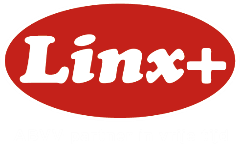 Aangifteformulier Datalek 					        	         Vertrouwelijk documentNaam Organisatie: 	adres zetel organisatie : contactadres en tel: 		Algemene gegevens Naam en Voornaam :functie: nummer computer :mailadres: Telefoonnummer: datum van aangifte: tijdstip van aangifte: datum van voorval: tijdstip van voorval: Korte omschrijving van het voorval/incident (incl website naam, naam bestanden, mogelijke betrokkenen,…) was je zelf getuige van het incident waren er andere getuigen, zo ja, wie: welk aspect was betrokken (duid aan) telefoonlaptop kopieerapparaatvaste computer faxdiefstalemailfraudecomputer hardware niet geautoriseerde toegang internet downloadgebruikers virusledenklantenandere Was er interne vertrouwelijke informatie bij betrokken?  informeerde je volgende personen? coördinator/directeurIT verantwoordelijke diensthoofdandere: Had het datalek  gevolgen voor betrokkenenneenja, omschrijf: Heb je de betrokkenen geïnformeerd jawanneerneenmotivatie: naam datum ingevuld door goedgekeurd door 